Name of Journal: World Journal of Clinical CasesManuscript NO: 59331Manuscript Type: CASE REPORTBilateral retrocorneal hyaline scrolls secondary to asymptomatic congenital syphilis: A case reportJin YQ et al. Bilateral retrocorneal hyaline scrollsYu-Qi Jin, Yong-Ping Hu, Qi Dai, Shuang-Qing WuYu-Qi Jin, Yong-Ping Hu, Department of Ophthalmology, Hangzhou First People’s Hospital, Zhejiang University School of Medicine, Hangzhou 310006, Zhejiang Province, ChinaQi Dai, The Center of Cornea and Refraction, The Eye Hospital of Wenzhou Medical University, Hangzhou 325027, Zhejiang Province, ChinaShuang-Qing Wu, Department of Ophthalmology, Zhejiang Provincial Integrated Chinese and Western Medicine Hospital, Hangzhou 310003, Zhejiang Province, ChinaAuthor contributions: Hu YP contributed to case conceptualization; Dai Q contributed to data curation; Jin YQ contributed to funding acquisition; Wu SQ contributed to supervision; Jin YQ wrote the original draft; Wu SQ contributed to manuscript review and editing.Supported by Zhejiang Provincial Medical and Health Technology Project, No. 2020KY215.Corresponding author: Shuang-Qing Wu, MD, PhD, Chief Doctor, Department of Ophthalmology, Zhejiang Provincial Integrated Chinese and Western Medicine Hospital, No. 208 Huancheng Road East, Hangzhou 310003, Zhejiang Province, China. shuangqingwu@zju.edu.cnReceived: September 14, 2020Revised: December 16, 2020Accepted: January 27, 2021Published online: April 6, 2021AbstractBACKGROUNDRetrocorneal hyaline scrolls are a rare phenomenon. We report a case of bilateral retrocorneal hyaline scrolls that were likely induced by asymptomatic congenital syphilis.CASE SUMMARYA 71-year-old woman presented with blurred vision due to cataracts. Slit-lamp microscopy revealed bilateral hyaline scrolls with a dichotomous branching pattern extending to the anterior chamber or rods attaching to the rough posterior surface of the cornea. The patient was positive for syphilis-specific antibodies, with no ocular or systemic evidence of congenital or acquired syphilis. Binocular cataract, retrocorneal scroll, and corneal endothelial gutta were considered. The scroll of the right eye was removed during cataract surgery and further observed using hematoxylin–eosin staining and scanning electron microscopy. The cornea of the right eye remained transparent, and the residual scroll seemed stable, however, the corneal endothelial density declined at 13 mo after surgery. In vivo confocal microscopy revealed coalescence of corneal guttae at the level of the corneal endothelium or adhesion to the posterior surface of the endothelium, with enlarged endothelial cells in both eyes. Activated keratocytes in the stroma and a highly reflective acellular structure at the level of the Descemet’s membrane were observed. The removed scroll had a cartilage-like hardness and a circularly arranged fiber-like acellular structure.CONCLUSIONOccult congenital syphilis could induce corneal endothelial gutta and the formation of retrocorneal scrolls without other signs of ocular syphilis.Key Words: Scroll; Corneal endothelium; Congenital syphilis; Syphilitic interstitial keratitis; In vivo confocal microscopy; Case report©The Author(s) 2021. Published by Baishideng Publishing Group Inc. All rights reserved. Jin YQ, Hu YP, Dai Q, Wu SQ. Bilateral retrocorneal hyaline scrolls secondary to asymptomatic congenital syphilis: A case report. World J Clin Cases 2021; 9(10): 2274-2280 URL: https://www.wjgnet.com/2307-8960/full/v9/i10/2274.htm DOI: https://dx.doi.org/10.12998/wjcc.v9.i10.2274Core Tip: Retrocorneal scrolls are usually considered to be associated with some infectious keratitis. Here, we report a case of bilateral retrocorneal hyaline scrolls and corneal gutta, without other ocular or systemic positive signs, which was likely induced by asymptomatic congenital syphilis. The characteristic changes of the cornea were observed by in vivo confocal microscopy. The removed scrolls were analyzed by hematoxylin-eosin staining and scanning electron microscopy. Our findings provide new insight into the pathogenesis of keratopathy in congenital syphilitic corneal disease.INTRODUCTIONSyphilis is known as the “great imitator”, because its systemic manifestations vary, as noted in ocular syphilis. Syphilis related ocular manifestations include uveitis, syphilitic interstitial keratitis, retinitis, and optic neuropathy[1]. Retrocorneal scrolls or ridges are rare and they are usually considered to be associated with congenital syphilis, accompanied by syphilitic interstitial keratitis[2]. Syphilitic interstitial keratitis has been reported to mainly involve the posterior layers of the cornea, characterized with stromal inflammation and opacity, secondary vascularization of deep stromal lamellae, and retrocorneal membrane or scroll formation[2].However, we encountered a case of bilateral retrocorneal translucent scrolls with corneal endothelial gutta with no history of ocular inflammation, tumor, trauma, surgery, or systemic diseases. This patient was positive for syphilis-specific antibodies and type I herpes simplex virus immunoglobulin G (IgG) antibodies. Further observation using in vivo confocal microscopy and in vitro histology, combined with a review of the previous literature, suggested that the corneal endothelial gutta and retrocorneal scrolls were formed due to occult congenital syphilis in the patient.CASE PRESENTATIONChief complaintsA 71-year-old woman was referred to our clinic with a complaint of bilateral blurred vision that persisted for the past 3 years.History of present illnessThe patient had no other positive symptoms apart from blurred vision.History of past illnessThe patient had no history of ocular diseases, allergy, trauma, surgery, or systemic diseases. She did not use any eye drops or take any medication.Personal and family historyThe patient was married and had two sons. There was no family history of ocular disease.Physical examinationAt initial examination, her visual acuity was 20/400 in the right eye and 20/60 in the left eye, with no improvement by correction. Intraocular pressures were 10 and 12 mmHg in the right and left eyes, respectively. Slit-lamp microscopy revealed a rough endothelial surface and a translucent antler-shaped scroll that extended to the anterior chamber, with the terminal end attached to the posterior surface of the cornea by a stalk in the right eye (Figure 1A). Two similar translucent rod-like scrolls were also detected on the corneal endothelium of the left eye (Figure 1B). In both eyes, the crystalline lens demonstrated opacification, and the anterior chamber was deep and clear, with no abnormality observed in the posterior segment. Ultrasonic biological microscopy demonstrated the free end of the scroll in the anterior chamber of the right eye (Figure 1C) and rough endothelium of the cornea in the left eye (Figure 1D), with increased reflectivity of the posterior corneal surface in both eyes. The corneal endothelial densities of the right and left eyes were 1059 and 1800 cells/mm2, respectively. In vivo confocal microscopy revealed activated keratocytes and alteration in the extracellular tissue of the stroma, manifesting as thin bright lines (Figure 2A). Tubular structures could be found in the posterior stroma (Figure 2B). A highly reflective acellular structure could be observed at the level of the Descemet’s membrane (Figure 2C). Strip guttae (Figure 2D) and flake high-reflective fused guttae (Figure 2E) were detected on the endothelium of the left eye. Extensive coalescence of the corneal guttae, which had an appearance similar to a paving-stone, was observed on the right eye (Figure 2F) and was associated with endothelial pleomorphism and polymegathism.Laboratory examinationsAmong the infection indicators, the patient was positive for syphilis-specific antibodies, type I herpes simplex virus IgG antibodies, and hepatitis B IgG antibodies. She was negative for all remaining indicators, including rubella, toxoplasma, herpes Epstein-Barr virus, human immunodeficiency virus, and other hepatitis viruses. There was no presence of autoimmune antibodies, vasculitis-related antibodies, or HLA-B27CD3. The results of the cytometric bead array were negative for inflammatory cytokines, including interleukin (IL)-2, IL-4, IL-6, IL-10, tumor necrosis factor-α, and interferon-γ in the aqueous humor. Imaging examinationsLight microscopy demonstrated that the removed scroll comprised regularly arranged acellular structures, similar to an antler (Figure 3A and B). Hematoxylin–eosin staining revealed that the scroll was composed of eosinophilic acellular tissue (Figure 3C and D). Scanning electron microscopy showed that the scroll consisted of circularly arranged fibrous tissue (Figure 3E and F).FINAL DIAGNOSISBinocular cataract, retrocorneal scroll, and corneal endothelial gutta were considered as final diagnoses.TREATMENTThe patient underwent phacoemulsification extracapsular extraction combined with intraocular lens implantation in the right eye. After the intraocular lens was placed, we extracted 0.2 mL of aqueous humor at the beginning of the surgery and removed the scroll. We found that the low end of the scroll tightly adhered to the endothelium. To prevent destruction of the corneal endothelium, we cut the scroll above the stalk and found it to be somewhat tough, similar to a cartilage. The removed scroll was divided into several sections for hematoxylin-eosin staining and examination by scanning electron microscopy.OUTCOME AND FOLLOW-UPThe visual acuity of the patient’s right eye improved to 20/25 at 2 mo after surgery. The cornea was still transparent with the residual scroll, and the corneal endothelial density decreased to 944 cells/mm2. At 13 mo after surgery, the corneal endothelial density continuously decreased to 783 cells/mm2 in the right eye and 1573 cells/mm2 in the left eye, although the corneal scrolls remained stable in both eyes, with good corneal transparency.DISCUSSIONRetrocorneal scrolls or ridges are a rare ocular manifestation. They are primarily associated with interstitial keratitis, especially congenital syphilis. Additionally, retrocorneal scrolls have been reported in herpes interstitial keratitis, congenital glaucoma, and trauma[1-3]. Here, we report a rare case of bilateral retrocorneal translucent scrolls with corneal endothelial gutta. The patient did not have a history of systemic or ocular diseases and had no other positive ocular signs. She was positive for syphilis-specific antibodies and type I herpes simplex virus IgG antibodies. These two kinds of viruses are typically associated with keratitis and uveitis[1,4]. However, there was no manifestation of keratitis or uveitis in this patient, and the anterior chamber showed no change in inflammatory cytokines, indicating that the scroll formation was slow without inflammation. Because previous studies have indicated a connection between scrolls and syphilis, positive syphilis-specific antibodies appeared to be an important clue in the formation of scrolls in our patient.Syphilitic interstitial keratitis can manifest as tearing, photophobia, and injection; however, misty vision is sometimes the most important single symptom[5]. The posterior layers of the cornea are usually involved in syphilitic interstitial keratitis; thus, vascularization of the deep stroma and corneal opacity are common after resolution of keratitis. However, complete clearing of the cornea has been observed in eyes affected by avascular interstitial keratitis[5]. Therefore, although no symptoms were reported and no vascularization or opacity of the cornea was found in our patient, we still suspected that the scrolls were associated with syphilitic infection of the cornea.Waring et al[2] reported that the scrolls appear as rounded, glassy elevations protruding from the posterior cornea and thickened multilaminar Descemet’s membrane or focal secondary guttate excrescences. The scrolls could manifest as rods, lines, dichotomous branches, or arborizing networks. In some cases, they can extend into the anterior chamber through a sucker-like fusion with the posterior cornea in the other terminal, similar to a stalk. In our patient, the appearance of the scrolls was completely consistent with the reports of previous studies[2,6,7]. Based on histopathological and electron microscopy findings, we found that the scroll was composed of regularly, circularly arranged collagen fibers with a cartilage-like hardness, having no cellular or vascular structures. Previous studies have demonstrated that the scrolls are composed of a multilayered amorphous, acellular matrix, which has been confirmed to be consist of collagenous components and glycosaminoglycans[2,6,7]. In vivo confocal microscopy demonstrated a close connection between the scrolls and corneal endothelial lesions. The corneal lesion in the left eye seemed to be at an earlier stage than that in the right eye. In the left eye, we observed mound-shaped excrescences within the corneal endothelium, followed by a confluence and bulge on the endothelial surface. Some pieces of confluent corneal guttae adhered to the posterior surface of the endothelium. In the right eye, we observed a much higher level of confluent guttae on the corneal endothelium, which had a paving-stone-like appearance, accompanied by pleomorphism and polymegathism. Waring et al[2] reported corneal guttate in 88% of their case series and illustrated the changes in the corneal endothelium with vivid schematics. The detailed images in our case strongly indicate the changes in the endothelium in vivo. Activated keratocytes with altered extracellular components in the mid-posterior stroma and tubular structures in the posterior stroma were also found, which indicated that the stroma was likely in a low-grade inflammation. A highly reflective acellular structure at the level of the Descemet’s membrane seemed to be the newly produced extracellular matrix. Tubular structures were also found on the posterior stroma, which were suspected to be ghost vessels for their hollow appearance.Although the retrocorneal scrolls remained stable over the 13-mo follow-up period in our patient, a continuously decrease in corneal endothelial density was found, particularly after cataract surgery. Corneal endothelial decompensation was reported in previous patients with syphilitic interstitial keratitis[2,6,8]. Therefore, further investigation and long-term follow-up are needed to attention the change of the corneal endothelium.CONCLUSIONWe present the case of a patient with retrocorneal scrolls and corneal gutta showing no other positive inflammatory symptoms or signs. Occult congenital syphilis infection was the most likely cause. In vivo confocal microscopy demonstrated the characteristic manifestation of the corneal endothelium. Our findings may provide new insight into the pathogenesis of keratopathy in patients with congenital syphilitic corneal disease.REFERENCES1 Davis JL. Ocular syphilis. Curr Opin Ophthalmol 2014; 25: 513-518 [PMID: 25237932 DOI: 10.1097/ICU.0000000000000099]2 Waring GO, Font RL, Rodrigues MM, Mulberger RD. Alterations of Descemet's membrane in interstitial keratitis. Am J Ophthalmol 1976; 81: 773-785 [PMID: 937431 DOI: 10.1016/0002-9394(76)90361-5]3 Kasetsuwan N, Reinprayoon U, Chantaren P. Descemet's scroll in syphilitic interstitial keratitis: a case report with anterior segment evaluation and a literature review. Int Med Case Rep J 2015; 8: 219-223 [PMID: 26451126 DOI: 10.2147/IMCRJ.S83892]4 Valerio GS, Lin CC. Ocular manifestations of herpes simplex virus. Curr Opin Ophthalmol 2019; 30: 525-531 [PMID: 31567695 DOI: 10.1097/ICU.0000000000000618]5 DUNLOP EM, ZWINK FB. Incidence of corneal changes in congenital syphilis. Br J Vener Dis 1954; 30: 201-209 [PMID: 13219337 DOI: 10.1136/sti.30.4.201]6 Dogru M, Kato N, Matsumoto Y, Tanaka Y, Akabane N, Shimmura S, Tsubota K, Shimazaki J. Immunohistochemistry and electron microscopy of retrocorneal scrolls in syphilitic interstitial keratitis. Curr Eye Res 2007; 32: 863-870 [PMID: 17963106 DOI: 10.1080/02713680701624705]7 Kawaguchi R, Saika S, Wakayama M, Ooshima A, Ohnishi Y, Yabe H. Extracellular matrix components in a case of retrocorneal membrane associated with syphilitic interstitial keratitis. Cornea 2001; 20: 100-103 [PMID: 11188990 DOI: 10.1097/00003226-200101000-00019]8 Scattergood KD, Green WR, Hirst LW. Scrolls of Descemet's membrane in healed syphilitic interstitial keratitis. Ophthalmology 1983; 90: 1518-1523 [PMID: 6677851 DOI: 10.1016/s0161-6420(83)34354-2]FootnotesInformed consent statement: Written informed consent was obtained from the patient for publication of this case report.Conflict-of-interest statement: No potential conflicts of interest relevant to this article are reported.CARE Checklist (2016) statement: The authors have read the CARE Checklist (2016), and the manuscript was prepared and revised according to the CARE Checklist (2016).Open-Access: This article is an open-access article that was selected by an in-house editor and fully peer-reviewed by external reviewers. It is distributed in accordance with the Creative Commons Attribution NonCommercial (CC BY-NC 4.0) license, which permits others to distribute, remix, adapt, build upon this work non-commercially, and license their derivative works on different terms, provided the original work is properly cited and the use is non-commercial. See: http://creativecommons.org/Licenses/by-nc/4.0/Manuscript source: Unsolicited manuscriptPeer-review started: September 14, 2020First decision: December 14, 2020Article in press: January 27, 2021Specialty type: Medicine, research and experimentalCountry/Territory of origin: ChinaPeer-review report’s scientific quality classificationGrade A (Excellent): 0Grade B (Very good): BGrade C (Good): CGrade D (Fair): 0Grade E (Poor): 0P-Reviewer: Saad K S-Editor: Gao CC L-Editor: Wang TQ P-Editor: Xing YXFigure Legends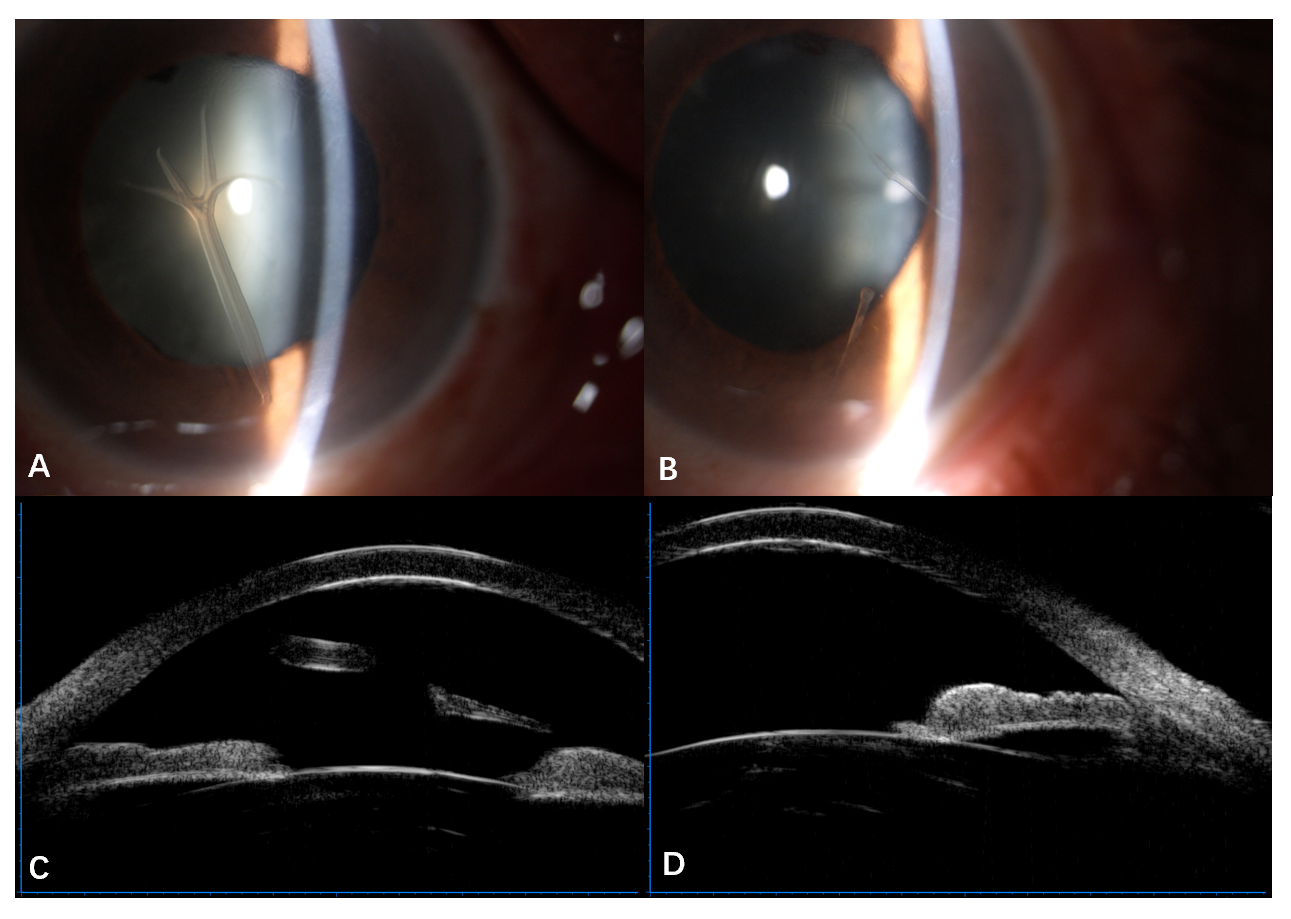 Figure 1 Appearance of retrocorneal scrolls under slit-lamp microscopy and ultrasonic biological microscopy. A-D: An antler shaped scroll extended to the anterior chamber and attached to the posterior surface of the cornea by a stalk in the right eye (A), and rod-like scrolls adhered to the corneal endothelium in the left eye (B). Free end of the scroll in the left eye (C) and adhered scroll in the right eye (D) with increased reflectivity of the posterior surface of the corneas were observed by ultrasonic biological microscopy.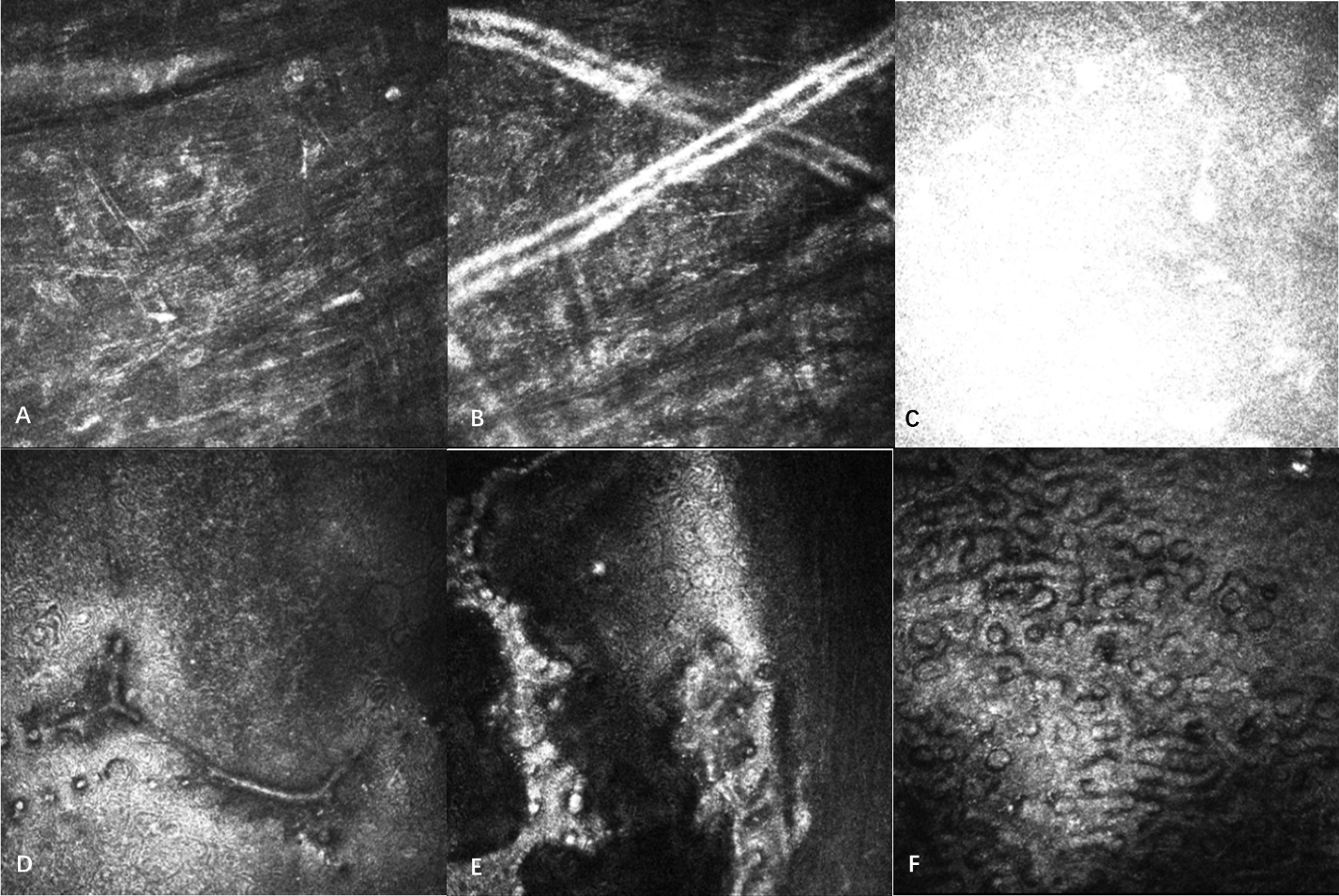 Figure 2 In vivo confocal microscopy showing the changes in the corneas. A: Activated keratocytes and the altered structure of the extracellular tissue, manifested as thin bright lines in the stroma; B: Tubular structures in the posterior stroma; C: Highly reflective acellular structure at the level of the Descemet’s membrane; D and E: Strip confluent guttae at the level of the corneal endothelium and sheet-like confluent guttae adhesion to the endothelium on the left eye; F: Numerous confluent guttae and enlarged corneal endothelium on the right eye.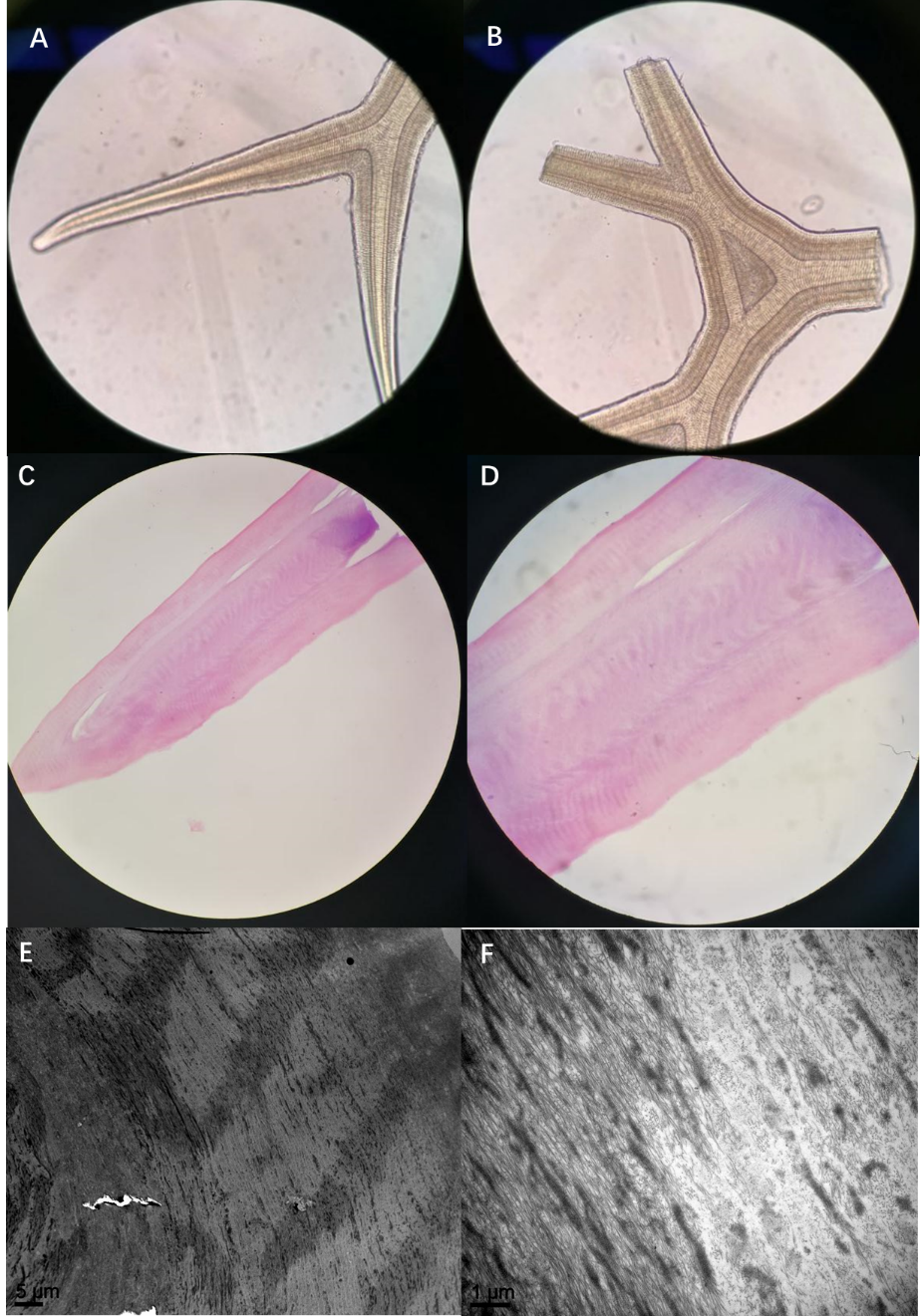 Figure 3 Gross and histologic images. A and B: Gross microscopic examination showing the scrolls as regular acellular structure like antlers (× 40); C and D: Hematoxylin-eosin staining demonstrated that the scroll comprised eosinophilic acellular tissue (C, × 40; D, × 100); E and F: Scanning electron microscopy showed that the scroll was composed of similar fibrous tissue with a circular arrangement (E, × 2000; F, × 15000).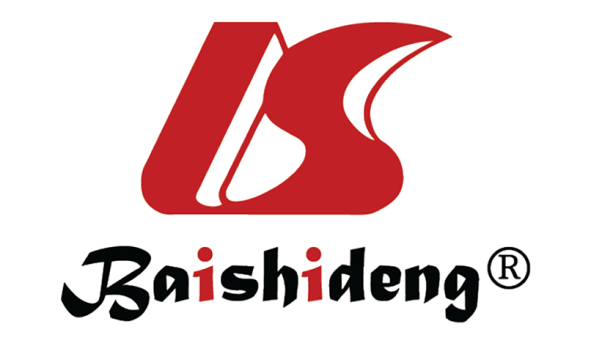 Published by Baishideng Publishing Group Inc7041 Koll Center Parkway, Suite 160, Pleasanton, CA 94566, USATelephone: +1-925-3991568E-mail: bpgoffice@wjgnet.comHelp Desk: https://www.f6publishing.com/helpdeskhttps://www.wjgnet.com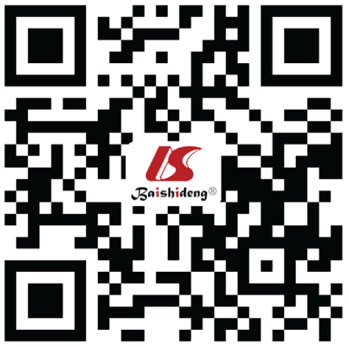 © 2021 Baishideng Publishing Group Inc. All rights reserved.